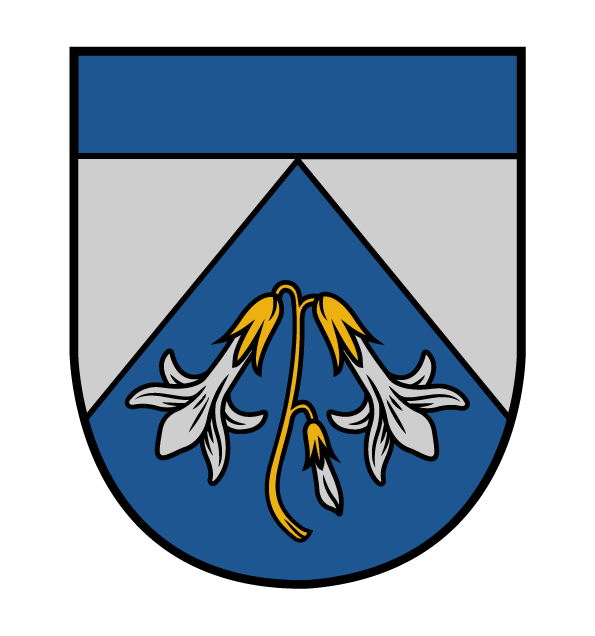 Ādažu novada pašvaldībasKADAGAS PIRMSSKOLAS IZGLĪTĪBAS IESTĀDE ’’MEŽAVĒJI’’ATTĪSTĪBAS PLĀNS2023. - 2027. gadam“Mežavēji”, Kadaga,Ādažu pagasts, Ādažu novads, LV–2103tālrunis: 28325285Reģistrācijas nr. 4301902762  e-pasts: piimezaveji@adazi.lvvadītāja: Irēna KuzņecovaSaskaņots ar Ādažu novada pašvaldības domes2023. gada ___. ____ sēdes lēmumu Nr.2023IEVADSĀdažu novada Kadagas pirmsskolas izglītības iestādes “Mežavēji” (turpmāk – KPII) Attīstības plāns 2023.-2027. gadam ir termiņa attīstības plānošanas dokuments, kas izstrādāts sasaistē ar Izglītības attīstības pamatnostādnēm 2021.-2027. gadam, Ādažu novada Attīstības programmu 2021.-2027. gadam (turpmāk – AP), Ādažu novada Izglītības stratēģiju 2023.- 2027. gadam un nosaka prioritātes, rīcības virzienus, uzdevumus, sasniedzamos rezultātus piecu gadu periodam. Attīstības plāna izpildes uzraudzību un kontroli veic KPII vadītājs, detalizētu izvērtējumu norādot ikgadējā KPII Pašnovērtējuma ziņojumā. KPII pamatdarbības mērķis, pamatuzdevumi, izglītības programma un procesa organizācija ir noteikta KPII 2021. gada 9. augusta nolikumā Nr. 4 “Kadagas pirmsskolas izglītības iestādes “Mežavēji” nolikums”. INFORMĀCIJA PAR IESTĀDIKadagas pirmsskolas izglītības iestāde “Mežavēji” atrodas skaistā meža ielokā, vien dažus kilometrus no Ādažu centra, modernā, 2009.gadā uzceltā ēkā, kas aprīkota ar komfortablām grupu telpām, sporta zāli, sarīkojumu zāli un peldbaseinu. Iestādē darbojas 9 pirmsskolas bērnu grupas, nodrošinot vietas 200 bērniem vecumā no 1,6 līdz 7 gadiem. 75 % no vietām tiek nodrošināta Nacionālo bruņoto spēku karavīru bērniem.Kompetencēs balstītu mācību saturu bērni apgūst integrētu rotaļnodarbību veidā visas dienas garumā gan telpās, gan arī svaigā gaisā, ievērojot bērnu intereses, vajadzības un vecumposma īpatnības, balstoties uz izzinošu vidi, diferencēts atbilstoši bērnu attīstības līmenim. Iestādē īsteno Džimbas 11 soļu drošības programmu, kurā bērni kļūst pārliecinātāki par sevi, iemācās veidot drošas attiecības gan ar tuviem, gan ar svešiem cilvēkiem, kā arī apgūst paņēmienus kā izvairīties no pāridarījumiem.Izglītojamie ēd vienuviet, ēdamzālē. Ēdiens tiek gatavots uz vietas un aktuālā ēdienkarte katru nedēļu tiek izvietota elektroniskās izglītības sistēmā ELIIS. Iestādei ir aptuveni 22 000 kvadrātmetrus liela āra teritorija priežu sila malā. Rotaļu vietās ir 8 nojumes ar daudzveidīgu rotaļu inventāru, kā arī sporta laukums. Teritorijā ir izveidota “Burtu taka”, kur bērniem ir iespēja pastaigāties un atpūsties kopā ar pedagogiem un vecākiem. Izglītojamie atrodas drošībā un pastāvīgā uzmanības centrā – iestādes teritorija ir norobežota, aprīkota ar apsardzes sistēmu. Iestādē var iekļūt, izmantojot piekļuves kontroles sistēmu, kā arī tā tiek fiziski uzraudzīta visu diennakti.IZGLĪTOJAMO SKAITS UN ĪSTENOTĀS IZGLĪTĪBAS PROGRAMMAS MISIJA, VĪZIJA, VĒRTĪBAS, AUDZINĀŠANAS MĒRĶISKPII misija – sabiedrībai atvērta mūsdienīga, inovatīva iestāde, ar profesionāli kompetentiem pedagogiem, kurā caur drošu, attīstošu vidi un aktivitātēm tiek veidota izglītojamo personība, attīstītas viņu prasmes, iemaņas un ielikts pamats tālākai dzīves skolai.KPII vīzija  – mūsdienīga, droša, attīstoša un labvēlīga vide laimīgam bērnam, ģimenei un darbiniekiem.KPII vērtības  – drošība, cieņa, atbildība, sadarbība.KPII audzināšanas mērķis – nodrošināt iespēju katram izglītojamam kļūt par krietnu cilvēku, tikumisku, rīcībspējīgu un atbildīgu personību sabiedrībā, veicināt izglītojamā izpratni par vērtībām un tikumiem, sekmējot to iedzīvināšanu, bagātināt kultūrvēsturisko pieredzi, stiprināt piederību un lojalitāti Latvijas valstij un Latvijas Republikas Satversmei (MK 480), ko sekmē 3 audzināšanas darba prioritātes:Pašmotivēta izziņas darbība - pilnveidot sevis apzināšanos, pašizziņu, gribas audzināšanu, pašpilnveidi un pozitīvu pašvērtējumu, pašaudzināšanu mūža garumā.Patriotisms un pilsoniskā līdzdalība - veicināt sadarbību izglītošanās procesā un ārpus tā, pilsonisko līdzdalību demokrātiskas sabiedrības nostiprināšanā.  Personības attīstība un vērtībizglītība -  nostiprināt orientāciju uz ģimeni, laulību, paaudžu vienotības apzināšanos vērtību saglabāšanā, tautas ataudzē un valsts attīstībā.STRATĒĢISKĀS PLĀNOŠANAS KONTEKSTS IZGLĪTĪBAS ATTĪSTĪBAS PAMATNOSTĀDNES 2021.-2027.GADAMAr 22.06.2021. Ministru kabineta rīkojumu Nr. 436 “Izglītības attīstības pamatnostādnēs 2021.-2027.gadam” noteiktie izglītības attīstības mērķi: Augsti kvalificēti, kompetenti un uz izcilību orientēti pedagogi un tehniskais personāls.Mūsdienīgs, kvalitatīvs un uz prasmju attīstīšanu orientēts izglītības piedāvājums.Atbalsts ikviena izglītojamā izaugsmei.Efektīva izglītības sistēmas un resursu pārvaldība.Plānotās būtiskākās pārmaiņas izglītības attīstības mērķu sasniegšanai pirmsskolas posmā: Kompetenču pieejas ieviešana un nostiprināšana, lai uzlabotu mācīšanu, mācīšanos un izglītojamo sniegumu.Jaunu pedagogu piesaiste, veicinot pedagogu ataudzi.Atbalsta sistēmas nodrošināšana iekļaujošas izglītības stiprināšanai.ĀDAŽU NOVADA ILGTSPĒJĪGAS ATTĪSTĪBAS STRATĒĢIJA 2013-2037 (2021.gada aktualizācija)Ādažu novada ilgtspējīgas attīstības stratēģijā 2013-2037 (2021.gada aktualizācija) noteikts, ka 2037. gadā Ādažu novads būs izcila teritorija dzīvei un darbam Pierīgā, kura teritorija būs īpaši piemērota ģimenēm ar bērniem un kurā bērni un jaunieši varēs iegūt izcilu izglītību. Viens no dokumentā noteiktajiem stratēģiskajiem mērķim ir “Izglītota sabiedrība un kvalitatīvi pakalpojumi” (SM3), kas paredz attīstīt pakalpojumus, atbalstot iedzīvotāju vēlmi dzīvot, mācīties, strādāt un atpūsties novadā, nodrošinot iespējas ikvienam iegūt arī kvalitatīvu pirmsskolas izglītību. ĀDAŽU NOVADA ATTĪSTĪBAS PROGRAMMA 2021.-2027. GADAMKPII Attīstības plāns 2023.-2027.gadam atbilst šādiem Ādažu novada Attīstības programmas 2021.-2027.gadam uzdevumiem:VTP8: Pieejama un daudzpusīga izglītībaRV8.1: Vispārējās izglītības sistēmas attīstībaU8.1.1: Attīstīt jaunas izglītības programmas un projektusU8.1.2: Nodrošināt pirmsskolas izglītības pakalpojumus visiem novada bērniem no 1,5 gadu vecumaU8.1.3: Attīstīt novadā vienotu izglītības telpu ar vienotu pārvaldības sistēmuVTP12: Iedzīvotāju dzīves stabilitāte un drošībaRV12.1: Ģimeņu politikas īstenošanaU12.1.2: Veicināt NVO un citu iestāžu darbību veselīga dzīvesveida un ģimenes vērtību popularizēšanā un pašvaldības politikas veidošanā bērnu un ģimenes jomāVTP14: Attīstīta sadarbība ar citām pašvaldībām, iestādēm un organizācijāmRV14.1: Sadarbības veicināšana ar citām pašvaldībām, iestādēm un organizācijāmU14.1.7: Īstenot sadarbību ar NVOVTP16: Efektīva pašvaldības iestāžu un uzņēmumu darba organizācijaRV16.1: Pašvaldības darbības uzlabošanaU16.1.1: Uzlabot pašvaldības iestāžu, struktūrvienību un uzņēmumu pakalpojumu kvalitātiU16.1.2: Ieviest digitalizācijas rīkus darba organizācijā un pakalpojumu nodrošināšanāKPII STRATĒĢISKIE ATTĪSTĪBAS VIRZIENI 2023.-2027. GADAMMĒRĶIS UN ATTĪSTĪBAS PRIORITĀTESPrioritāšu izvirzīšanai izmantota valstiski un pašvaldības kontekstā nozīmīgu dokumentu analīze, iestādes darba pašvērtēšanas datu analīzes rezultāti 4 jomās: “Atbilstība mērķiem”,  “Kvalitatīvas  mācības”, “Iekļaujoša vide” un “Laba pārvaldība” ar 12 kritērijiem, ko apliecina darbinieku un  izglītojamo likumisko pārstāvju EDURIO aptaujas. Plāna realizācija balstīta uz secīgu, katram gadam izvirzīto prioritāšu un rīcības virzienu izpildi.Attīstības plāna izstrādes pamatvirzienu nosaka kvalitāte - sadarbība – iekļaujoša izglītības vide, tā izceļot iestādes pamatdarbības nodrošināšanas norisē ikkatras iesaistītās personas vērtību, nozīmi, tiesības un no tā izrietošās KPII stratēģiskās attīstības prioritātes: katra izglītojamā izaugsmi atbalstošas, iekļaujošas, drošas, mūsdienīgas un vispusīgi attīstošas vides pilnveide,kvalitatīva, kompetenču pieejā balstīta mācību procesa ieviešanai, nostiprināšanai un nodrošināšanai;sadarbība ar izglītojamo likumiskajiem pārstāvjiem, iesaistot KPII pamatdarbības plānošanā, pašvērtēšanā, pasākumos/aktivitātēs un vides pilnveidošanā.UZDEVUMI UN SASNIEDZAMIE REZULTĀTIKPII stratēģiskās attīstības virzienu izstrāde tika balstīta uz KVALITĀTI, IEKĻAUJOŠU IZGLĪTĪBAS VIDI un SADARBĪBU. KPII izglītības kvalitāti nodrošinošo četru jomu kritēriju/rīcības virzienus raksturojošie faktori, plānotie uzdevumi un sasniedzamie rezultāti:joma “Atbilstība mērķiem”, ko raksturo kritēriji/rīcības virzieni: “Kompetences un sasniegumi (1.1.), “Izglītības turpināšana” (1.2.) un “Vienlīdzība un iekļaušana” (1.3.):2.  joma  “Kvalitatīvas  mācības”, ko raksturo kritēriji/rīcības virzieni: “Mācīšana un mācīšanās (2.1.), “Pedagogu profesionālā kapacitāte” (2.2.) un “Izglītības programmu īstenošana” (2.3.).  3. joma “Iekļaujoša vide”, ko raksturo kritēriji / rīcības virzieni: “Pieejamība” (3.1.); “Drošība un psiholoģiskā labklājība” (3.2.); un “Infrastruktūra un resursi” (3.3.).4. joma “Laba pārvaldība”, ko raksturo kritēriji / rīcības virzieni: “Administratīvā efektivitāte” (4.1.); “Vadības profesionālā darbība” (4.2.) un “Atbalsts un sadarbība” (4.3.): Kadagas PII “Mežavēji” vadītāja 								Irēna KuzņecovaApstiprināts Pedagoģiskās padomes sēdē Nr. 3-1/23/2Izglītības programmas nosaukums Izglītībasprogrammas kodsĪstenošanas vietas adrese LicenceLicenceIzglītojamo skaits uz:Izglītojamo skaits uz:Izglītojamo skaits uz:Izglītības programmas nosaukums Izglītībasprogrammas kodsĪstenošanas vietas adrese Nr.Licencēšanasdatums2020./2021. mācību gada 01.09.2020.2021./2022. mācību gada 01.09.2021.2022./2023. mācību gada  01.09.2022.Pirmsskolas izglītības programma01011111"Mežavēji", KADAGA,  ĀDAŽU PAGASTS,ĀDAŽU NOVADS, LV-2103V-560308.10.2012195193180Speciālās pirmsskolas izglītības programma izglītojamajiem ar smagiem garīgās attīstības traucējumiem vai vairākiem smagiem attīstības traucējumiem01015911"Mežavēji", KADAGA, ĀDAŽU PAGASTS,ĀDAŽU NOVADS, LV-2103V_644903.10.2022--1Kritēriji /rīcības virzienu faktoriUzdevumiSasniedzamais rezultātsIzpildes termiņš (gads)Atsauce uz AP  Rīcības plāna pasākumu1.1. Kritērijs “Kompetences un sasniegumi”1.1. Kritērijs “Kompetences un sasniegumi”1.1. Kritērijs “Kompetences un sasniegumi”1.1. Kritērijs “Kompetences un sasniegumi”1.1.1 Izglītības iestādē notiek mērķtiecīgs audzināšanas darbsVeicināt skolotāju izpratni par pārmaiņu nepieciešamību izglītībā, kā arī integrēt sociāli emocionālo mācīšanos (SEM) un pilsonisko līdzdalību ikdienas aktivitātēs	Īstenot aktivitātes, kurās izglītojamie kopā ar skolotājiem akcentē SEM un pilsonisko līdzdalību	Veicināt izglītojamā  patstāvīgu darbību SEM un pilsoniskās līdzdalības kontekstā pirmsskolas ikdienāIzglītības iestādē ir izveidota sistēma, kuras rezultātā izglītojamie ikdienas izglītības procesā un ārpusnodarbību aktivitātēs apgūst sociāli emocionālu mācīšanos (SEM) un pilsoniskās līdzdalības pieredzi2023.-2027.Ā16.1.1.1.Ā8.2.3.1.1.1.2 Izglītības programmas kvalitātes mērķiIesaistīt skolotājus vērtēšanas kārtības pilnveidošanāPilnveidot vērtēšanas kārtību izmantojot ELIIS piedāvātās iespējasIzglītības iestādei ir efektīva vērtēšanas kārtības sistēma2023.-2027.Ā16.1.1.1.1.2. Kritērijs “Izglītības turpināšana”1.2. Kritērijs “Izglītības turpināšana”1.2. Kritērijs “Izglītības turpināšana”1.2. Kritērijs “Izglītības turpināšana”Iestādes rīcība izglītības procesa pilnveidei, izvērtējot absolventu tālākās gaitas.Informēt izglītojamo likumiskos pārstāvjus  par tālākās izglītības ieguves iespējām (mācību saturs, izglītības programmas, atbalsta personāls, interešu izglītība) bērniem, izvēloties izglītības ieguvi turpināt Ādažu novada izglītības iestādēs	Regulāri sadarboties, iesaistot pirmsskolas skolotājus, izglītojamo likumiskos pārstāvjus un Ādažu novada sākumskolu pārstāvjusSadarbība ar Ādažu novada izglītības iestādēm, lai nodrošinātu pēctecību mācībās no pirmsskolas uz pamatizglītību2023.-2027.Ā13.2.1.1.Ā16.1.1.1.1.3. Kritērijs “Vienlīdzība un iekļaušana”1.3. Kritērijs “Vienlīdzība un iekļaušana”1.3. Kritērijs “Vienlīdzība un iekļaušana”1.3. Kritērijs “Vienlīdzība un iekļaušana”1.3.1. Izglītības iestādes izveidotā sistēma iekļaujošas mācību vides nodrošināšanai un vienlīdzīgas attieksmes organizācijas kultūras ieviešanaiNodrošināt iestādē atbalsta komandu ar visiem paredzētajiem speciālistiemSniegt metodiskas rekomendācijas skolotājiem un likumiskajiem pārstāvjiem par individuāla atbalsta pasākumiem izglītojamajiemOrganizēt mācību procesu atbilstoši izglītojamo spējām un individuālajām īpatnībāmMērķtiecīgi nodrošināta vienlīdzība un iekļaušana sadarbībā ar atbalsta un vadības komandu2023.-2027.Ā16.1.1.1.Ā16.1.1.6.1.3.2. Mērķtiecīga un efektīva izglītojamo speciālo vajadzību izvērtēšana un iekļaušana mācību procesāIepazīt katru izglītojamo un radīt apstākļus, lai ikviens var mācīties atbilstoši individuālām vajadzībāmSadarbībā ar Atbalsta komandu (logopēds, izglītības psihologs, speciālais pedagogs, vadītāja vietniece izglītības jomā), nodrošināt izglītojamo savlaicīgu un regulāru speciālo vajadzību izvērtēšanuNodrošināt iekļaujošas izglītības pieejamībuIzveidota spēcīga un sadarbspējīga Atbalsta komanda, kas kopā ar pedagogiem analizē katra izglītojamā sniegumu un īsteno pieņemtos risinājumusIekļaujošas izglītības pieejamība iestādē2023.-2027.Ā8.1.2.2.Ā8.1.2.3.Ā8.4.2.1.Ā16.1.1.1.Kritēriju/rīcības virzienu faktoriUzdevumiSasniedzamais rezultātsIzpildes termiņš (gads) / Atsauce uz AP  Rīcības plāna pasākumu2.1. Kritērijs “Mācīšana un mācīšanās”2.1. Kritērijs “Mācīšana un mācīšanās”2.1. Kritērijs “Mācīšana un mācīšanās”2.1. Kritērijs “Mācīšana un mācīšanās”2.1.1. Izglītības iestādes individualizēta un/vai personalizēta atbalsta sniegšana izglītojamajiemApzināt katra skolotāja digitālās prasmes un vajadzības digitālo prasmju uzlabošanāIzmantot atbilstošus mācību materiālus, tehnisko aprīkojumu un eksperimentēt ar jauniem digitāliem risinājumiem	Mērķtiecīgi izmantot tehnoloģijas mācību procesāDažādotas mācību metodes un metodiskie paņēmieni izmantojot IKT (informācijas un komunikācijas tehnoloģijas)2023.-2027.Ā8.4.2.1.Ā16.1.1.1.Ā16.1.2.1.2.1.2. Pedagogs sadarbojas ar vecākiem izglītojamo mācīšanās atbalstam.Nodrošināt pedagogu sadarbību ar izglītojamo vecākiem mācīšanās atbalstam, veselīga dzīvesveida un ģimenes vērtību popularizēšanai un pašvaldības politikas veidošanai bērnu un ģimenes jomāNodrošināta sadarbība un savlaicīga informācijas aprite starp iestādes vadību, pedagogiem un izglītojamo vecākiemIestādē regulāri notiek izglītojoši, kultūras un sporta pasākumi ģimenēm (bērniem, vecākiem un vecvecākiem)2023.-2027.Ā12.1.2.2.Ā16.1.1.1.2.1.3.Pedagogs virza un atbalsta katru izglītojamo viņa izaugsmē, izmantojot daudzveidīgas mācību formas atbilstoši katra izglītojamā mācīšanās vajadzībāmSkolotājiem izprast atgriezeniskās saites nepieciešamību mācīšanās procesā	Regulāri sniegt atgriezenisko saiti izglītojamajiem	Veidot pozitīvu skolotāja- izglītojamā sadarbību, lai mācību darbam ir abpusēja atgriezeniskā saiteSkolotāji un izglītojamie regulāri sniedz atgriezenisko saiti2023.-2027.Ā16.1.1.1.2.2. Kritērijs “Pedagogu profesionālā kapacitāte”2.2. Kritērijs “Pedagogu profesionālā kapacitāte”2.2. Kritērijs “Pedagogu profesionālā kapacitāte”2.2. Kritērijs “Pedagogu profesionālā kapacitāte”2.2.1. Pedagogu profesionālās darbības pilnveides sistēma izglītības iestādēVeikt skolotāju profesionālās darbības kvalitātes novērtēšanu pēc izglītības iestādes izstrādātajiem kritērijiemSkolotājiem izvērtēt un definēt savas turpmāk nepieciešamās profesionālās pilnveides vajadzībasSkolotājiem preventīvi pieņemt lēmumus par turpmākās profesionālās pilnveides vajadzībāmIestādes attīstībai atbilstoša skolotāju profesionālā pilnveide2023.-2027.Ā8.4.2.1.Ā16.1.1.1.Ā16.1.1.4.2.2.3. Pedagogu profesionālās darbības pilnveides sistēma izglītības iestādēSkolotājiem dalīties ar labās prakses piemēriem (atklātās rotaļnodarbības, nodarbību un materiālu prezentācijas)Plānveidīgi organizēt skolotāju tikšanās, lai regulāri dalītos profesionālajā pieredzē ( caur radošajām darbnīcām, meistarklasēm, semināriem)	Organizēt skolotāju tikšanās ar citām Ādažu novada pirmsskolas izglītības iestāžu skolotājām (supervīzijas, dalīšanās ar labās prakses piemēriem)Profesionāla skolotāju savstarpēja sadarbība un pieredzes pārnese- katru gadu mainās labās prakses pārneses formas un metodes2023.-2027.Ā8.4.2.1.Ā16.1.1.1.Ā16.1.1.4.2.3. Kritērijs “Izglītības programmu īstenošana”2.3. Kritērijs “Izglītības programmu īstenošana”2.3. Kritērijs “Izglītības programmu īstenošana”2.3. Kritērijs “Izglītības programmu īstenošana”2.3.1. Izglītības iestādes pedagogu sadarbība, nodrošinot vienotu pieeju izglītības programmas īstenošanāKopīgi plānot mācību gada aktivitātes ņemot vērā izvirzītos sasniedzamos rezultātus	Iesaistīt iestādes darbiniekus mācību mērķu izvirzīšanā un sasniedzamo rezultātu realizēšanāIzveidot mehānismu  pedagogu viedokļu saņemšanai par mācību mērķu sasniegšanuIestādes darbiniekiem ir vienots redzējums izglītības programmas mērķu sasniegšanā aizpildot un izvērtējot kolēģu rotaļdarbību novērošanas veidlapasVadības komanda no iestādes darbiniekiem reizi mācību gadā saņem atgriezenisko saiti par mācību mērķu izvirzīšanu un realizēšanu2023.-2027.Ā16.1.1.1.Kritēriju /rīcības virzienu faktoriUzdevumiSasniedzamais rezultātsIzpildes termiņš (gads)Atsauce uz AP Rīcības plāna pasākumu3.1. Kritērijs “Pieejamība”3.1. Kritērijs “Pieejamība”3.1. Kritērijs “Pieejamība”3.1. Kritērijs “Pieejamība”3.1.1.Izglītības vides pieejamība un izglītības programmas pielāgošana izglītojamiem ar speciālajām vajadzībāmVadības komandai izglītot un atbalstīt iestādes darbiniekus ņemot vērā izglītojamā speciālās vajadzības	Veidot individuālos plānus un realizēt tos atbilstoši izglītojamā speciālajām vajadzībāmMērķtiecīgi pilnveidot zināšanas darbā ar izglītojamo ar speciālām vajadzībāmIzglītības iestāde nodrošina izglītības programmas pielāgošanu izglītojamajiem ar speciālām vajadzībām klātienē un/vai attālināti2023.-2027.Ā8.1.2.2.Ā12.2.2.2.Ā16.1.1.1.3.2. Kritērijs “Drošība un psiholoģiskā labklājība”3.2. Kritērijs “Drošība un psiholoģiskā labklājība”3.2. Kritērijs “Drošība un psiholoģiskā labklājība”3.2. Kritērijs “Drošība un psiholoģiskā labklājība”3.2.1. Emocionālā drošība izglītības iestādē un ar to saistīto risku novēršanaNodrošināt jauniem izglītojamajiem  adaptācijas perioduNodrošināt jauniem skolotājiem mentora atbalstuĪstenot Džimbas 11 soļu drošības programmuOrganizēt regulāras sanāksmes/ individuālās sarunas ar likumiskajiem pārstāvjiem par emocionālās drošības ietekmējošiem faktoriem ( iekšējās kārtības noteikumi, mobings, vardarbības cēloņi un tās mazināšanas metodes, u.c.)Realizēt multimodālā agrīnās intervences programmu STOP 4-7, kurā piedalās arī “Mežavēju” izglītojamieIzglītības iestādē ir vienota izpratne par faktoriem, kuri ietekmē emocionālo drošību izglītības iestādē2023.-2027.Ā8.1.2.2.Ā12.2.2.2.Ā16.1.1.1.3.3.  Kritērijs “Infrastruktūra un resursi”3.3.  Kritērijs “Infrastruktūra un resursi”3.3.  Kritērijs “Infrastruktūra un resursi”3.3.  Kritērijs “Infrastruktūra un resursi”3.3.1. Izglītības iestādes materiāltehnisko resursu un iekārtu izmantošanas efektivitātePlānot ieguldījumus infrastruktūras atjaunošanā un mācību resursu nodrošināšanā	Iegādāt mūsdienīgai mācību videi  nepieciešamos materiālus,  digitālās ierīces un digitālie risinājumusVeidot izpratni izglītības procesā iesaistītajiem par kvalitatīvu, attīstošu mācību vidi, kā arī ir saudzējošu attieksmi par esošo vidi un resursiemPedagogiem ir pieejami nepieciešamie resursi un tehniskais nodrošinājums mūsdienīgas un kvalitatīvas izglītības īstenošanai2023.-2027.Ā8.4.2.1.Ā16.1.1.1.Ā16.1.1.3.Kritēriju/rīcības virzienu faktoriUzdevumiSasniedzamais rezultātsIzpildes termiņš (gads) Atsauce uz AP Rīcības plāna pasākumu4.1. Kritērijs  “Administratīvā efektivitāte”4.1. Kritērijs  “Administratīvā efektivitāte”4.1. Kritērijs  “Administratīvā efektivitāte”4.1. Kritērijs  “Administratīvā efektivitāte”4.1.1. Izglītības iestādes stratēģiskās, ikgadējās un ikdienas darba plānošanas sistēma un efektivitāteVeidot vadības komandai un iestādes darbiniekiem vienotu vīziju par izglītojamo un viņu izglītošanu izglītības iestādēĪstenot demokrātisku pieeju izglītības iestādes attīstīšanā, pilnveidē un pašvērtēšanā	Precīzi definēt izglītības iestādes prioritātes un izvirzīt skaidrus īstenošanas uzdevumusKvalitatīva izglītības iestādes pašvērtēšanas sistēmas izveide2023.-2027.Ā16.1.1.1.4.2. Kritērijs “Vadības profesionālā darbība”4.2. Kritērijs “Vadības profesionālā darbība”4.2. Kritērijs “Vadības profesionālā darbība”4.2. Kritērijs “Vadības profesionālā darbība”4.2.1. Izglītības iestādes vadības komandas darba efektivitāte un sasaiste ar izglītības attīstības un/vai nozares politikas mērķiemVadības komandai plānot sava darba prioritātesSaprotami, skaidri un regulāri savstarpēji komunicēt ar iestādes darbiniekiem	Vadības komandai organizēt dažādus darbinieku sadarbības aktivitātes (pasākumi, sanāksmes, darba grupas, u.c.)Pilnveidotas vadības komandas profesionālās kompetences, attīstot digitālās prasmes un pielietojot tās ikdienas darbā.2023.-2027.Ā14.1.7.8.Ā14.1.7.10.Ā16.1.1.1.Ā16.1.1.4.4.2.2. Izglītības iestādes vadītāja prasme izstrādāt un atjaunot tiesību aktus1.  Izvērtēt normatīvo aktu nepieciešamību 2. Aktualizēt iekšējos normatīvos aktus (Pedagogu atlīdzības noteikumi, Darba kārtības noteikumi, Darba koplīgums)Izglītības iestādē ir aktuāli un atjaunoti normatīvie akti2023.-2027.Ā8.1.3.1. Ā16.1.1.1.Ā16.1.1.6. Ā16.1.1.8.4.3. Kritērijs “Atbalsts un sadarbība”4.3. Kritērijs “Atbalsts un sadarbība”4.3. Kritērijs “Atbalsts un sadarbība”4.3. Kritērijs “Atbalsts un sadarbība”4.3.1. Izglītības iestādes vadītāja sadarbības kvalitāte ar izglītojamo vecākiemVeikt regulāru saziņu ar likumiskajiem pārstāvjiem par aktualitātēm izglītības iestādēVeidot aptaujas dažādās platformās (piemēram, ELIIS, EDURIO, u.tml.)Iesaistīt likumiskie pārstāvjus izvirzīto sasniedzamo rezultātu plānošanā 	Iesaistīt likumiskos pārstāvjus izvirzīto sasniedzamo rezultātu realizēšanāVadības komandai un izglītojamo likumiskajiem pārstāvjiem ir vienota izpratne par savstarpēju sadarbību2023.-2027.Ā16.1.1.1.